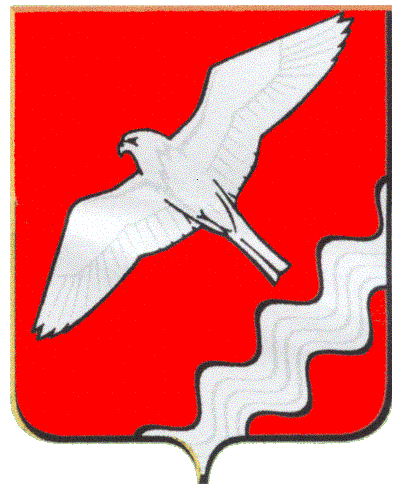 АДМИНИСТРАЦИЯ МУНИЦИПАЛЬНОГО ОБРАЗОВАНИЯ КРАСНОУФИМСКИЙ ОКРУГПОСТАНОВЛЕНИЕОт 20 ноября 2019г.  № 826г. КрасноуфимскВ целях эффективного расходования финансовых средств, в связи с утверждением муниципальных программ  «Реализация молодежной политики и патриотического воспитания граждан в МО Красноуфимский округ на 2019-2024 годы" и "Развитие физической культуры и спорта в МО Красноуфимский округ на 2019-2024 годы",  руководствуясь ст.ст.26,31 Устава МО Красноуфимский округПОСТАНОВЛЯЮ:	1.  Отменить постановление Администрации МО Красноуфимский округ от 07.11.2013г. № 1503 «Об утверждении муниципальной программы МО Красноуфимский округ «Развитие физической культуры, спорта,  здорового образа жизни населения и молодежной политики МО Красноуфимский округ до 2020 года».2. Комитету по экономике Администрации МО Красноуфимский округ исключить муниципальную программу «Развитие физической культуры, спорта,  здорового образа жизни населения и молодежной политики МО Красноуфимский округ до 2020 года»  из реестра  муниципальных программ.3.  Разместить настоящее постановление на официальном сайте МО Красноуфимский округ и газете «Вперед».4. Контроль за выполнением постановления возложить на заместителя главы Администрации МО Красноуфимский округ по социальным вопросам Р. В. Родионова.  И. о. главы Муниципального образованияКрасноуфимский округ				                      	Д.А. ПетуховОб отмене постановления Администрации МО Красноуфимский округ  от 07.11.2013 № 1503 «Об утверждении  муниципальной программы МО Красноуфимский округ «Развитие физической культуры, спорта,  здорового образа жизни населения и молодежной политики МО Красноуфимский округ до 2020 года» 